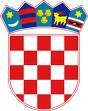 REPUBLIKA HRVATSKAKRAPINSKO ZAGORSKA ŽUPANIJAGRAD ZLATARJEDINSTVENI UPRAVNI ODJELKLASA: 406-01/19-01/24URBROJ: 2211/01-04-01-20-14Zlatar, 16. listopada 2020.GRAD ZLATARGRADONAČELNIKPREDMET: Prijedlog IV. izmjene plana nabave za 2020. godinuTemeljem članka 28. Zakona o javnoj nabavi („Narodne novine broj 120/16) dostavlja se na razmatranje nacrt prijedloga IV. izmjene i dopune plana nabave za 2020. godinu te se predlaže da se isti uputi Gradskom vijeću na donošenje.PROČELNIKdr.sc. Mladen KrušeljPrilog:Prijedlog IV. izmjene i dopune plana nabave za 2020. godinuREPUBLIKA HRVATSKAKRAPINSKO ZAGORSKA ŽUPANIJAGRAD ZLATARGRADONAČELNIKKLASA: 406-01/19-01/24URBROJ: 2211/01-02-20-15Zlatar, 16. listopada 2020.GRAD ZLATARGRADSKO VIJEĆEPREDMET: Prijedlog IV. izmjene i dopune plana nabave za 2020. godinu- razmatranje i usvajanjeTemeljem članka 28. Poslovnika Gradskog vijeća Grada Zlatara („Službeni glasnik Krapinsko – zagorske županije“ broj 27/13) u prilogu dostavljamo na razmatranje i usvajanje prijedlog IV. izmjene i dopune plana nabave za 2020. godinu.GRADONAČELNICAJasenka Auguštan - PentekPrilog:Prijedlog IV. izmjene i dopune plana nabave za 2020. godinu